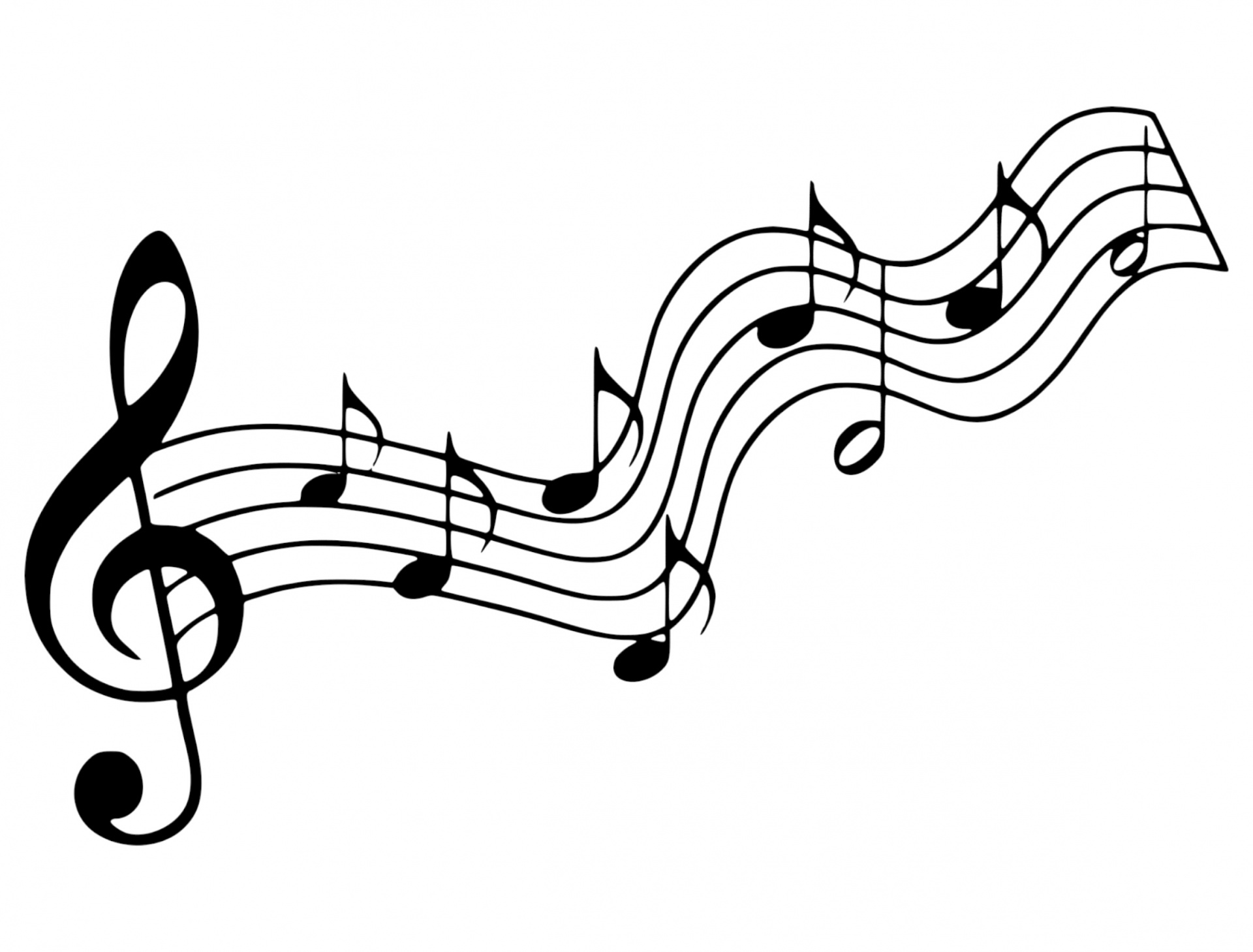 “O Most High”     	PS 9:1,2		       WeberI will praise You, O Lord, with my whole heart!I will tell of all Your marvelous works!       I will be glad and rejoice in You.       I will sing praise to Your name, O Most High!O Most High!  O Most High!I will sing praise to Your Name,O Most High!“The Steadfast Love of the Lord”                The steadfast love of the Lord never ceases.
              Your mercies never come to an end;
              they are new every morning,
              new every morning:
              great is your faithfulness, O Lord,
              great is your faithfulness! 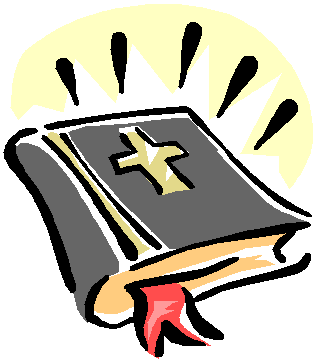 Scripture 1: Psalm 33:1-12   (p.794)Scripture 2: Gen. 12:1-9     (p.15)  Faith and Engagement    “O God of Every Nation”                    No. 289                                        (Blue Hymnal)   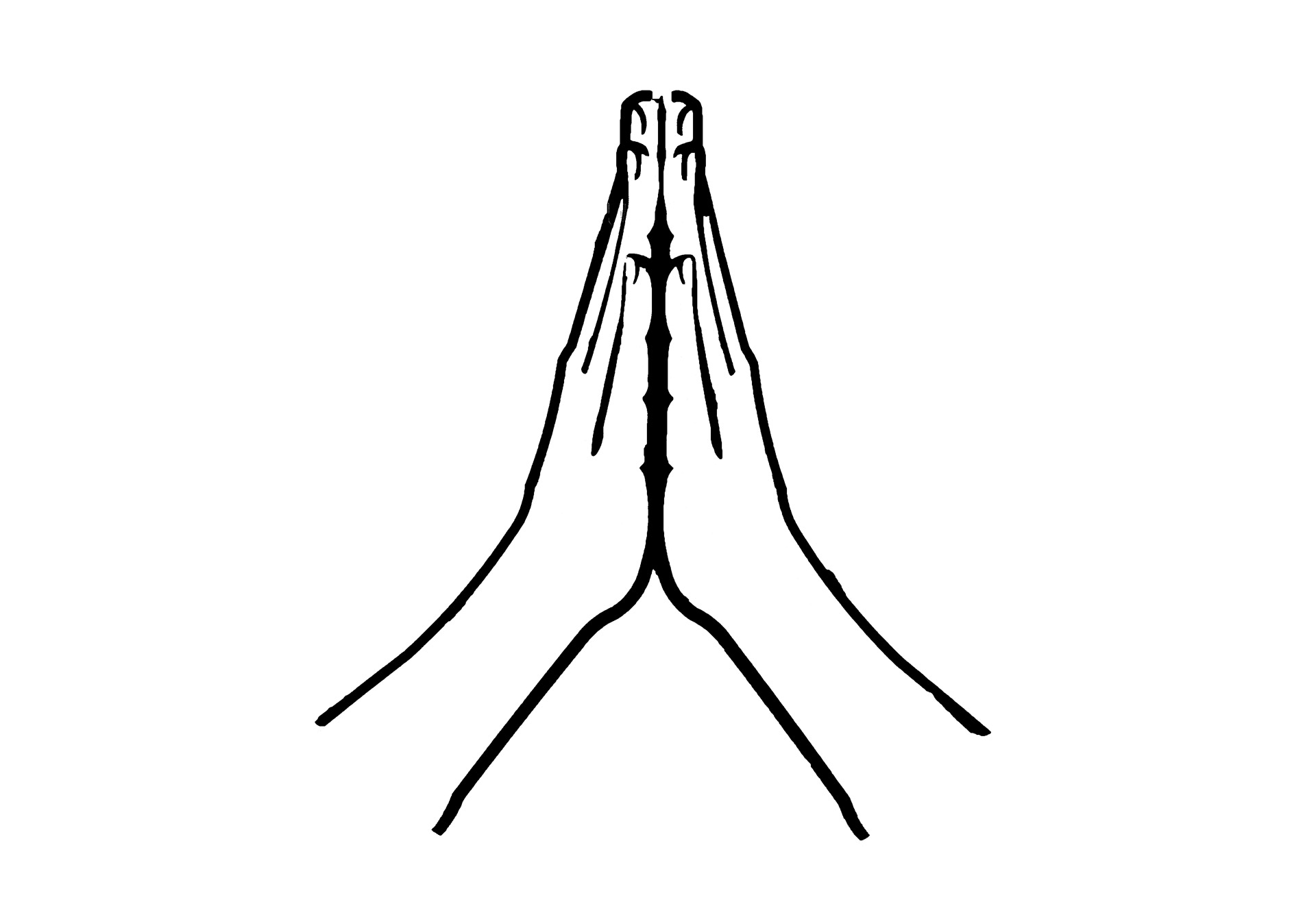 Prayers of The Pastor and the People withPraise Thanksgiving                         share briefly names &     situations to lift to God in prayer – we know God is more than able to hold all we offer & God knows the details!  Lord in Your mercy…Hear our prayerBlessing “Halle, Halle, Halle-lujah (X3)                 Hallelujah, Hal-le-lu-jah!”PERSONAL MILESTONESJune 12- John PiechotaPrayer Concerns		    Prayer person:  Walt and Delecia BaerPrayer young person: Ethan DeckerPrayer theme for young adults: general welfareAll medical professionals, emergency responders & those serving in hospitals, nursing homes & care facilities Military folks & family - the USA & all those in leadership S-VE School Board members, administrators, teachers & othersNorth Spencer Christian Academy Church FinancesEmpowering LivesNorth VanEtten  CalendarAnnouncements/Reminders: A note about offering - all we have is a gift from God.  We are invited weekly (and honestly at all times)to respond to God & joyfully give some of what we’ve been trusted with.  For financial giving please place in an offering plate when arriving/leaving or mail to:  Danby Rd, Spencer NY 14883 -OR- PO Box 367, Spencer, NY. 14883CalendarMonday -- 6PM AA     Wednesday – No Pastor’s HoursFriday June 2nd - no Women's Bible Study  Friday June 2nd & Saturday June 3rd -- Church Yard Sale Sunday -- 10AM Adult Study & 11AM Worship Community Events:  Mon. 6PM Candor Community Pottery Classes ($20) Candor High School Rm 220  Wed. 4-5:30PM Open Hearts Dinner @ Mckendree UMC **TAKE OUT ONLY**    3rd Thurs. 10-11:30AM Mom-to-Mom group @ Inspire (57 E. Tioga St, Spencer) 3rd Fri. 11:30-12:30PM Sr. Social Hour @ Inspire RSVP @ 607-687-4120 INFO  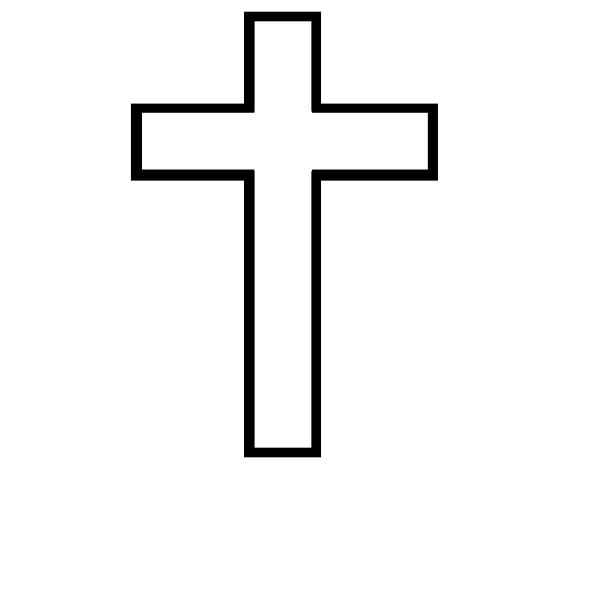 **Candor Events: Home (candornychamber.org) 6/11: 1PM Spencer Historical Society hosts historian Tom McEnteer (talking about railroads) @ Spencer Town Hall, 79 E. Tioga St 6/14: 6:30-8PM Homeopathy at Home w/Candice Emmons @Inspire (57 E. Tioga St) Library happenings: @ Spencer Library  Non-perishables are available in the front entryway to the library (if you'd like to donate - donations can be received during open hours)  *** Story Hour Mondays @ 10AM ***   @ Van Etten Library (LINK for their calendar)  & see attached    Mon/Wed/Fri @ 3-4PM (June 2nd-23rd) Turtle Craft Fri. 6/16 @ 3:30PM -- After School Movie "Super Pets" - popcorn & drinks providedFri. 6/30 @ 12noon -- Book Club (Charlotte Bronte Villette)Christ the King FellowshipPresbyterian #loveJune 11, 2023 - 11 AM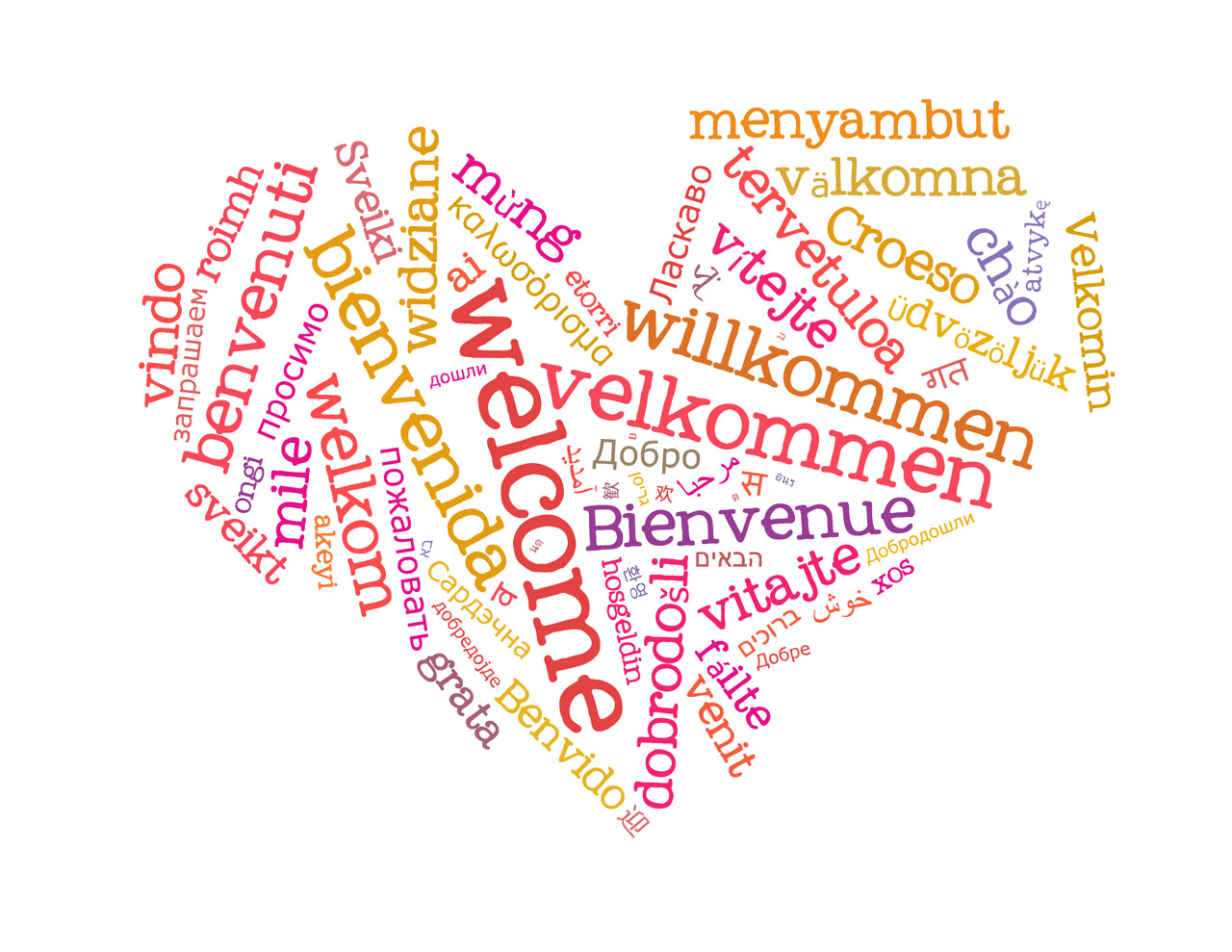 Welcome Prelude  “Hornpipe”  by G F Handel                      Call to Worship   Psalm 34:1                         I will bless the LORD at all times; God's praise shall                        continually be in my mouth!  (The Doxology)♪ Praise God, from whom all blessings flow; Praise *Him, all creatures here below; Praise *Him above, ye heavenly host; Praise Father, Son, and Holy Ghost.  Amen      (Blue Hymnal No. 592)“The God of Abraham Praise”      No.  488                                                                                                      (Blue Hymnal) Confession (from BCW) Almighty God, You poured Your Spirit upon gathered disciples creating bold tongues, open ears, and a new community of faith. We confess that we hold back the force of Your Spirit among us. We do not listen for Your word of grace, speak the good news of Your word of grace, speak the good news of Your love, or live as a people made one in Christ. Have mercy on us, O God. Transform our timid lives by the power of Your Spirit, and fill us with a flaming desire to be Your faithful people, doing Your will for the sake of Jesus Christ our Lord.   [silent prayer & reflection; let the Holy Spirit identify                          any sin  that needs confessing - offer it to God & let                     it go]   Assurance of Pardon & Gloria PatriGlory be to the Father, and to the Son, and to the Holy Ghost.  As it was in the beginning, is now, and ever                       shall be, world without end.  Amen. Amen                                     (Blue No. 579)